Фонд оценочных средств по учебной дисциплинеОУД.11 Географияспециальность 35.02.07 Механизация сельского хозяйстваБохан2019Рассмотрен и одобренна заседании МКРуководитель МК______Барлукова М.В.Протокол №____________«_____»______________2019гФонд оценочных средств (далее - ФОС) разработан на основе Федерального государственного образовательного стандарта среднего профессионального образования по специальность 35.02.07 Механизация сельского хозяйства, рабочей программы учебной дисциплины «География».Организация – Разработчик: Государственное бюджетное профессиональное образовательное учреждение Иркутской области «Боханский аграрный техникум».Разработчики:Еропова Людмила Валерьевна, преподавательФ.И.О.	ученая степень, звание, должностьСОДЕРЖАНИЕПаспорт комплекта фонда оценочных средств	4Результаты освоения учебной дисциплины, подлежащие проверке	5Оценка освоения учебной дисциплины	9Контрольно-оценочные материалы для итоговой аттестации по учебнойдисциплине	65Паспорт комплекта фонда оценочных средствВ результате освоения учебной дисциплины география обучающийся должен обладать предусмотренными ФГОС по специальности СПО 35.02.07  Механизация сельского хозяйства следующими умениями, знаниями, которые формируют профессиональную компетенцию,общими компетенциями:ФОС по дисциплине представляет собой совокупность контролирующих материалов, предназначенных для измерения уровня достижения студентом установленных результатов обучения.ФОС по дисциплине используется при проведении текущего контроля успеваемости и промежуточной аттестации студентов.Оценка качества подготовки обучающихся и выпускников осуществляется в двух основных направлениях: оценка уровня освоения учебных дисциплин; оценка компетенций обучающихся.Оценка качества освоения ОПОП включает текущий контроль знаний и промежуточную аттестацию обучающихся.Целью создания ФОС является установление соответствия уровня подготовки обучающихся требованиям ФГОС по соответствующей профессии 35.02.07  Механизация сельского хозяйстваЗадачи ФОС:- контроль и управление процессом приобретения необходимых знаний, умений, практического опыта и уровня сформированности компетенций, определённых в ФГОС по соответствующей профессии- оценка достижений обучающихся в процессе изучения учебной дисциплины- обеспечение соответствия результатов обучения задачам будущей профессиональной деятельности через совершенствование традиционных и внедрения инновационных методов в образовательный процесс.2. Результаты освоения учебной дисциплины, подлежащие проверкеОценка освоения учебной дисциплины:3.1. Формы и методы оцениванияПредметом оценки служат умения и знания, предусмотренные ФГОС по дисциплине «география», направленные на формирование общих и профессиональных компетенций. Итоговой аттестацией по учебной дисциплине является дифференцированный зачет.Текущий контроль проводится в формах:устный опрос;выполнение домашних заданий;выполнение проверочных работ;тестирование;выполнение самостоятельных работ;выполнение контрольных работ3.2. Типовые задания для оценки освоения учебной дисциплины.Входной контрольВариант I.ЧАСТЬ 11.Единицей территориального деления России не является:А) ОбластьБ) Автономный округВ) Федеральная земляГ) Республика2. Оценка места страны на политической корте, ее отношение к различным государствам называют ее ___________ положением.3.Среди перечисленных субъектов РФ наименьшей численностью населения обладает:А) Челябинская область          Б) Саратовская область;В) Кемеровская область          Г) Магаданская область4.Среди перечисленных народов России наибольшую численность имеют:А) Ненцы и нанайцы                Б) Чуваши и мордва;В) Калмыки и нагайцы             Г) Ханты и манси5.Наиболее высокая рождаемость характерна для:А) Смоленской области           Б) Омской области;В) Ингушетии                           Г) Оренбургской области6. Какие районы специализируются на развитии овцеводства:А) Урал и Западная Сибирь    Б) Северный Кавказ и юг Сибири;В) Северный Кавказ и Московская область   Г) Районы тундровой зоны7. Какой вид транспорта наиболее дорогой?А) Железнодорожный         Б) АвиационныйВ) Трубопроводный             Г) Морской;8. В европейской части России расположены угольные бассейны:А) Подмосковный и Печорский            Б) Печорский и Кузнецкий;В) Кузнецкий и Канско-Ачинский       Г) Канско-Ачинский и Донецкий9. Почему много предприятий тяжелого машиностроения расположено на Урале?А) Там находятся потребители продукции отрасли.Б) Там достаточно квалифицированных рабочих кадров.В) Там производится много металла, необходимого предприятиям отрасли.Г) Там производится много электроэнергии.10. Крупнейшим лесным  портом России является:А) Владивосток              Б) Санкт-ПетербургВ) Новороссийск            Г) Архангельск11. На размещение основных отраслей животноводства влияют:А) Особенности плодородия почвБ) Особенности кормовой базыВ) Обеспеченность территории топливно-сырьевыми ресурсамиГ) Особенности мелиорации земель12.   Выберите город – центр добычи алюминиевых руд:А) Бокситогорск  Б) Горячегорск  В) Алюминиегорск  Г) Мончегорск13.Общими отраслями специализации Европейского Севера и Дальнего Востока  являются:А) Черная металлургия и машиностроение;Б) Машиностроение и электроэнергетика;В) Электроэнергетика, зерновое хозяйство и овцеводство;Г) Лесная и рыбная промышленность14.Сосредоточение в районе производства определенной продукции или определенного вида услуг называется:А) Кооперированием;Б) Специализацией;В) Концентрацией ;Г) Приватизацией ;15.Какой буквой на карте обозначена Республика Коми?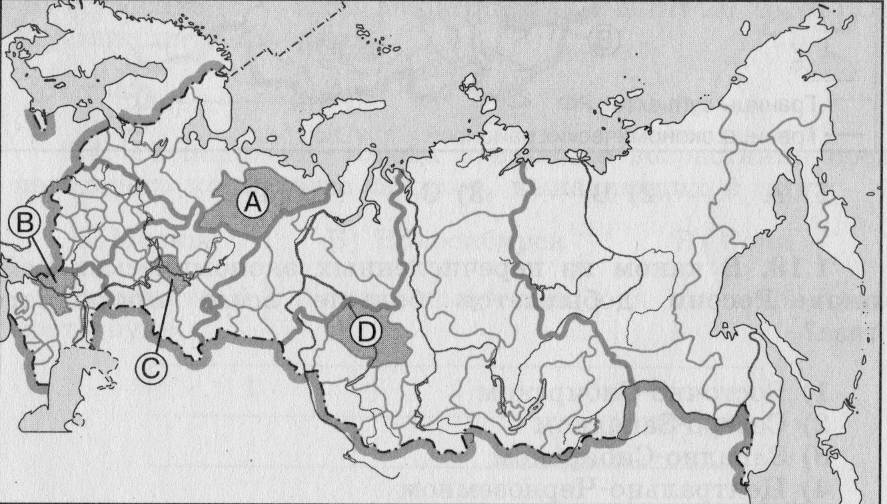 1) A               2) B               3) В               4) Г16.Какая из перечисленных стран входит в состав ОПЕК:А) Казахстан            Б) БразилияВ) ОАЭ                    Г) Индия17.Какое из перечисленных государств по форме правления является республикой:А) Швеция              Б) МонакоВ) Норвегия            Г) ФинляндияЧАСТЬ II.1. Найдите соответствие:1. АЭС                А) Сургутская2. ГЭС                Б) Усть-Илимская3. ТЭС                В) Балаковская2.Найдите соответствие:1. Центр автомобилестроения                А) Нижний Тагил2. Центр тракторостроения                    Б)  Волгоград3. Центр сельскохозяйственного машиностроения В)  Нижний Новгород4. Центр тяжелого машиностроения       Г)  Ростов-на-Дону3. Дополните фразу: «Крупные запасы леса в России расположены в Сибири, а также _________ и ________» (выберите 2 правильных ответа)А) На севере Европейской части страны    Б) В Нижнем ПоволжьеВ) На Дальнем Востоке                               Г) На Южном Урале4.Тремя основными районами производства шерсти являются:А) Поволжье                                 Б) Северный КавказВ) Восточная Сибирь                   Г) Центральное ЧерноземьеД) Урал                                         Е) Западная Сибирь5.Выберите из списка города-миллионеры:А) Владивосток                 Б) ТулаВ) Новосибирск                 Г) НовороссийскД) Архангельск                 Е) Самара6.Установите соответствие между страной и ее столицей:1.Великобритания          А) Лондон2.Канада                          Б) Киев3.Украина                        В) Оттава2 ВАРИАНТ ЧАСТЬ I.1.По какому признаку в составе России выделяются республики:А) Территориальному               Б) НациональномуВ) Расовому                               Г) Климатическому2.Положение страны на экономической карте мира по отношению к главным районам и центрам мировой политики, экономики называют ее ________________положением.3.Среди перечисленных субъектов РФ наибольшей численностью населения обладает:А) Алтай                    Б) ТатарстанВ) Калмыкия              Г) Коми4.Среди перечисленных народов России наименьшую численность имеют:А) Татары и башкиры       Б) Чуваши и мордваВ) Саами и чукчи              Г) Якуты и буряты5.Наиболее высокая рождаемость характерна для:А) Ярославской области           Б) Республики Дагестан;В) Орловской области              Г) Кемеровской области6.Какие районы специализируются на развитии свиноводства:А) Районы с обширными пастбищамиБ) Районы выращивания сахарной свеклы, подсолнечника, картофеляВ) Районы распространения мусульманской религииГ) Районы тундровой зоны7. Какой вид транспорта является наиболее дешевым?А) Железнодорожный                  Б) АвиационныйВ) Трубопроводный                      Г) Морской8.В азиатской  части России расположены угольные бассейны:А) Подмосковный и Печорский              Б) Печорский и КузнецкийВ) Кузнецкий и Канско-Ачинский          Г) Канско-Ачинский и Донецкий9. Какие отрасли машиностроения размещаются в районах потребления их продукции?А) Автомобилестроение                                  Б) ПриборостроениеВ) Сельскохозяйственное машиностроение    Г) Электронное машиностроение10. Крупнейшим нефтеналивным портом России является:А) Владивосток                   Б) МурманскВ) Новороссийск                 Г) Архангельск11.На размещение основных отраслей растениеводства влияют:А) Особенности климатаБ) Особенности естественной кормовой базыВ) Обеспеченность территории топливно-сырьевыми ресурсамиГ) Наличие потребителей продукции отрасли.12.   Выберите район – центр добычи золота:А) Московская область     Б) Башкортостан;В) Татарстан                       Г)  Магаданская область13.Общими отраслями специализации Северо-Кавказского и Поволжского экономических районов являются:А) Черная металлургия и машиностроениеБ) Машиностроение и электроэнергетикаВ) Электроэнергетика и овцеводство14.Группа близко расположенных городов, объединенных тесными связями, называется:А) Главной полосой расселения     Б) АгломерациейВ) Депортацией                                Г) Урбанизацией15. Какой буквой на карте России обозначена Республика Тыва?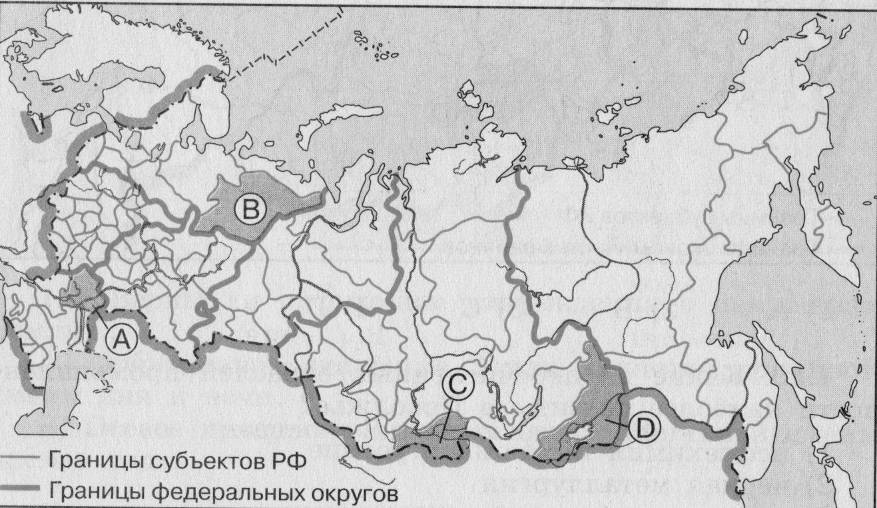 1) A       2) B         3) В        4) Г16.Какая из перечисленных стран является новой индустриальной страной:А) Пакистан                         Б) БразилияВ) Сингапур                         Г) Индия17.Какое из перечисленных государств по форме правления является монархией:А) Швеция               Б) Италия ;В) Румыния              Г) ФинляндияЧАСТЬ II.1.Найдите соответствие:1. АЭС               А) Братская2. ГЭС               Б) Курская3. ТЭС               В) Костромская2.Найдите соответствие:1) Центр автомобилестроения                                   А) Екатеринбург2) Центр тракторостроения                                        Б)  Челябинск3) Центр сельскохозяйственного машиностроения   В)  Тольятти4) Центр тяжелого машиностроения                          Г)  Ростов-на-Дону3.Дополните фразу: «В России  крупные запасы водных ресурсов расположены в Поволжье, а так же ___________ и ____________» (выберите 2 правильных ответа)А) на Урале                                            Б) В Западной Сибири;В) В Северо-Западной России               Г) В Восточной Сибири4.Свиноводство, дающее 1/3 мяса, наиболее распространено в: (выберите 2 ответа)А) Хорошо освоенных земледельческих районахБ) В тундровой зонеВ) Пригородах больших городовГ) Лесной зоне5.Выберите из списка города-миллионеры:А) Казань                   Б) СеверодвинскВ) Псков                    Г) ОмскД) Тюмень                 Е) Ярославль6.Установите соответствие между страной и ее столицей:1.Франция                        А) Минск2.США                              Б) Вашингтон3.Белоруссия                    В) ПарижКаждый правильный ответ Части I оценивается одним баллом.Каждый правильный ответ Части II оценивается двумя баллами. Если дана половина или большая часть правильных ответов на поставленный вопрос, то они оцениваются 1 баллом.Максимальное количество баллов за выполнение работы- 29.1-10 баллов- «2»;11-17 баллов- «3»;18-24 балла- «4»;25-29 баллов- «5»Ключ ответовТема  «Источники географической информации»Практическая работа№1: Анализ карт различной тематики.Тема: Ознакомление с географическими картами различной тематики. Составление карт (картосхем), отражающих различные географические явления и процессы. Использование статистических материалов и геоинформационных систем.Цель: Познакомиться с географическими картами различной тематики, научиться их читать.В результате выполнении заданий практической работы каждый из вас должен изучить этапы формирования современной политической карты мира; современные процессы изменения политической карты мира,  основные  международные организации стран, усвоить особенности размещения некоторых видов природных ресурсов по регионам.Вы должны закрепить и развивать следующие умения:составлять карты (картосхемы), диаграммы по предложенным простейшим или комплексным заданиям с применением традиционных или разработанных вами обозначений;отбирать необходимую информацию для выполнения поставленной задачи;- выявлять и объяснять политико-географические аспекты текущих событий и ситуаций;оценивать и объяснять полученную при отборе и анализе информацию;Оборудование: ресурсы интернета, географический атлас мира для 10 класса, контурная карта мира, цветные карандаши, ручка.Задание 1.Рассмотрите Атлас География (10 класс). Перечислите тематические карты.Ответ:Политическая картаГосударственное устройствоМинеральные ресурсы сушиАгроклиматические ресурсыЗемельные и лесные ресурсыРесурсы гидросферыНаселениеРазмещение населенияНародыРелигииИндекс человеческого развитияВаловой внутренний продукт (ВВП)Структура экономикиДобывающая промышленностьЭлектроэнергетикаОбрабатывающая промышленностьСельское хозяйствоТранспортВнешнеэкономические связиИнтеграционные объединенияТерриториальная структура хозяйстваПолитические и экономические карты странГлобальная демографическая проблемаГлобальная экологическая проблемаГлобальная продовольственная проблемаРайоны политической нестабильностиВсемирное наследие человечестваЗадание 2.Для выполнения задания используйте различные источники географической информации, а также ваши знания из школьного курса истории и географии. Необходимые сведения вы можете получить и с помощью ресурсов интернета.Вставьте пропущенные названия некоторых новых стран (или их столиц), появившихся на политической карте мира в конце ХХ – начале ХХI в. в результате разделения более крупных федеративных государств.Государства, возникшие на территории бывшего Советского Союза, и их столицы: Россия – Москва; Украина – Киев; Белоруссия – Минск; Молдавия – Кишинев; Грузия – Тбилиси; Азербайджан – Баку; Армения – Ереван; Казахстан – Астана; Киргизия – Бишкек; Туркмения – Ашхабад; Таджикистан – Душанбе; Узбекистан – Ташкент; Эстония – Таллинн; Латвия – Рига; Литва – Вильнюс.Государства, возникшие на территории бывшей Социалистической Федеральной Республики Югославии (СФРЮ), и их столицы: Сербия – Белград; Хорватия – Загреб; Черногория – Цетинье; Македония – Скопье; Словения – Любляна; Босния и Герцеговина – Сараево.Государства, возникшие на территории бывшей Чехословацкой  Социалистической  Республики (ЧССР), и их столицы: Чехия – Прага; Словения – Братислава.Задание 3.Составьте картосхему ранее существовавшей Социалистической Федеральной Республики Югославии (СФРЮ), на которой покажите границы вновь образовавшихся стран. Подпишите названия этих стран и их столиц.Ответ: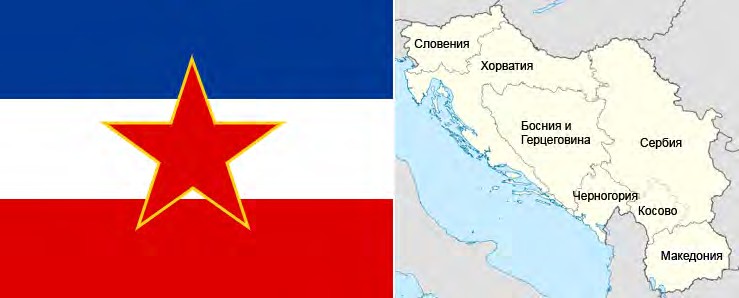 Таким образом, сегодня на территории, принадлежавшей бывшей Югославии, существует шесть независимых государств:Республика СербияФедерация Босния и ГерцеговинаРеспублика СловенияРеспублика МакедонияРеспублика ЧерногорияРеспублика ХорватияЗадание 4.Для выполнения задания используйте контурную карту мира.На контурной карте мира найдите государства, входящие в состав «Большой семерки». Выделите их границы, заштрихуйте их территории, занесите штриховку в легенду контурной карты, подпишите название стран и их столиц.Ответ:Страны «Большой семерки» - США (столица – Вашингтон), Япония (столица – Токио), Германия (столица – Берлин), Франция (столица – Париж), Великобритания (столица – Лондон), Италия (столица – Рим), Канада (столица – Оттава), (с 1994 г. в заседаниях группы участвует Россия)Задание 5.Для выполнения задания используйте данные таблицы №1.Постройте круговую диаграмму соотношения запасов железных руд в первой пятерке стран. Для этого сумму запасов железных руд первой пятерки надо принять за 100%, а затем вычислить долю каждой страны и отметить соответствующий сектор в круговой диаграмме. Отдельные секторы необходимо выделить определенными цветами или видами штриховки. Составьте легенду к диаграмме.Таблица №1. Разведанные запасы железных руд в странах мира (2010 г.)Ответ:Запасы железных руд в странах мира (2010 г.)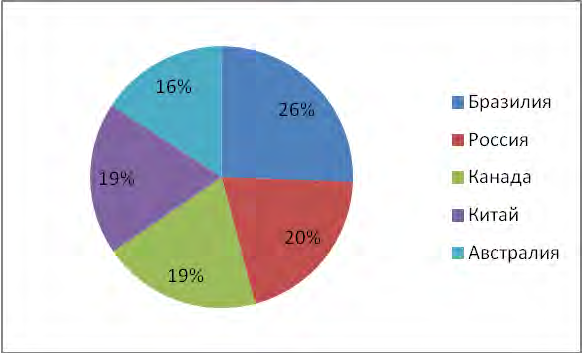 Задание 5.Предложите варианты критериев разделения десяти стран, указанных в таблице №1, на группы по объемам разведанных запасов железных руд. Запишите свои предложения.Ответ:Можно определить следующие критерии:страна,  имеющая самый большой запас железной рудыстрана, имеющая самый маленький запас железной рудыстраны, имеющие одинаковый объем запаса железной рудыкакой из регионов имеет самый большой запас железной руды?какой из регионов имеет самый маленький запас железной руды?Вывод по итогам выполнения практической работы.Самостоятельная работа №1. Нанесение основных географических объектов на контурную карту.Цель: закрепление навыков работы с контурной картой; знание карты.Форма самостоятельной работы: работа на  контурной  карте.Задание 1.Покажите на контурной карте следующие географические объекты:равнины: Восточно –Европейскую, Западно –Сибирскую, Великую Китайскую, Великие равнины (Северная Америка);плоскогорья: Среднесибирское, Аравийское, Декан, Бразильское;горы: Гималаи, величайшую вершину мира Джомолунгма, Анды, Кордильеры, Альпы, Кавказ,  Скандинавские, Аппалачи; острова Исландия и Новая Зеландия, полуостров Камчатка Гренландия, Мадагаскар, Гавайские.; полуострова: Аравийский, Скандинавский Лабрадор, Индостан, Сомали; моря: Черное, Балтийское Средиземное, Красное, Охотское, Японское, Карибское; заливы: Бенгальский, Мексиканский, Персидский, Гвинейский; проливы: Берингов, Гибралтарский, Магелланов, Дрейка, Малайский;  реки: Нил Амазонку, Миссисипи с Миссури, Конго, Енисей, Волгу, Лену, Амур, Обь;  каналы: Суэцкий, Панамский.Тема: Политическая карта мираПрактическая работа №2 «Ознакомление с политической картой мира»Цель: познакомиться с современной политической картой мира.Задание 1.Выписать по 5 стран, которые имеют:А) положение на островах;Б) положение на полуостровах В) приморское положение;Г) внутриконтинентальное положение.Задание 2. Заполните таблицу:Задание 3. Выписать по 3 страны, столицы которых расположены:А) на берегу моря; Б) на берегу реки; В) на равнине;Г) в горах.Задание 4. Заполнить таблицу:Задание 5. Нанести на контурную карту самые большие страны по площади и численности населения.Задание 6. Нанести на контурную карту страны, граничащие с Россией. Вывод по итогам выполнения практической работы.Тестовая проверочная работа.Тема : «Политическая карта мира»А1.Какой буквой на политической карте мира обозначено государство Ангола?1)А  2)Б	3)С	4)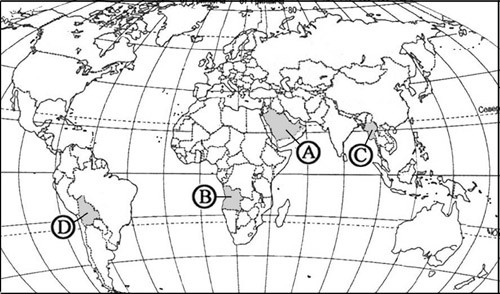 A2. Какое из перечисленных государств по форме правления является республикой?Швеция 2) Франция 3) Таиланд 4) ИспанияА3. Государство Таиланд расположено?1) Африке 2) Азии 3) Латинской Америке 4) ОкеанииА4.Выберите строку, где перечислены внутриконтинентальные страны Азии?Бутан, Непал, Мьянма, Пакистан Нигер, Эфиопия, Лесото Туркмения, Непал, АфганистанА5.Какая из перечисленных стран имеет федеративное устройство?1)Япония  2)Китай 3)Индия 4)ИндонезияА6.Какая страна расположена в Северной Африке?1)Кения  2)Танзания  3)Тунис 4)СомалиА7.Какая из перечисленных стран относится к развивающимся странам?1)ЮАР 2)Польша 3)Китай 4)КанадаА8.К новым индустриальным странам относится?1)Малайзия 2)Непал 3)Вьетнам 4)ИранА9.В какой из перечисленных стран ВВП на душу населения наибольший?1)Норвегия 2)Украина 3)Индия 4)НигерияА.10. С какой из перечисленных стран граничит Россия?1)Эстония 2)Словакия 3)Молдавия 4)ВенгрияА11.Какая из перечисленных стран является членом ОПЕК?1).Индия 2)Нигерия 3)Эфиопия 4)РоссияА12.Форма административно-территориального устройства такая же, как в  1)Чехии 2)Польше 3)Италии 4)БразилииА13.Какая из перечисленных стран не относится к региону ,,Ближний Восток,, 1)Кипр 2)Иран 3)Израиль 4)ОАЭА14.Какая страна расположена в Центральной Америке?1)Венесуэла 2)Панама 3)Перу 4)ЭквадорА15.Какая из перечисленных стран является членом НАТО?1)Аргентина 2)Норвегия 3)Швеция 4)ШвейцарияВ1. Установите соответствие между типом страны и страной, относящейся к данному типуЗапишите в таблицу буквы выбранных ответов, а затем получившуюся последовательность букв перенесите в бланк ответов без пропусков и знаков препинания.В2. Установите соответствие между страной и буквой, которой она обозначена на карте Южной Америки.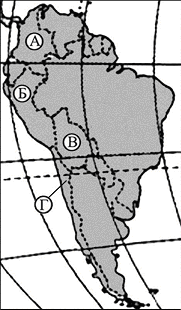 Запишите в таблицу буквы, соответствующие выбранным ответам.В4.Выберите из предложенного списка три страны, которые в прошлом были колониями Великобритании.Буквы, соответствующие выбранным ответам, запишите в алфавитном порядке без пропусков и знаков препинания.С1. Определите, к какой стране относится следующее описание:"Эта страна, относящаяся к странам переселенческого капитализма входит в состав Британского содружества, имеет две границы с одной и той же страной, обладает разнообразными природными ресурсами и имеет два государственных языка".С2.Определите страну по ее краткому описанию.Это государство с самой маленькой площадью территории и минимальным числом жителей, уникальное по форме правления. Здесь имеется свое правительство, банк, гвардия, законы. Сфера деятельности этого государства – весь мир.Ответы Часть 1Часть 2С1. Канада. С2. Ватикан.Практическое занятие №3НАНЕСЕНИЕ НА КОНТУРНУЮ КАРТУ СТРАН МИРА, КРУПНЕЙШИХ ПО ПЛОЩАДИ И ЧИСЛЕННОСТИ НАСЕЛЕНИЯЦель: научиться наносить на контурную карту названия и столицы стран мира, крупнейших по площади территории и численности населения.Студент должен:уметь: составлять контурные карты по предложенным заданиям с применением традиционных картографических обозначений; отбирать необходимую информацию для выполнения поставленной задачи;знать: картографические обозначения, названия крупнейших стран мира и регионов по площади и численности населения;иметь сформированные компетенции: оценка и анализ полученной при отборе и анализе информации.Обеспеченность занятияОборудование и инструменты: географический атлас мира для 10 класса, контурная карта мира, контурные карты регионов мира, цветные и простые карандаши.Раздаточные материалы: данные методические рекомендации по выполнению практических заданий, справочники и энциклопедии по географии.Краткие теоретические материалы по теме практического занятияТаблица 1. Крупнейшие по площади территории страны мираТаблица 2. Страны мира с численностью населения свыше 100 млн. чел.Содержание отчёта по выполнению практического задания1. Напишите название, тему, цель практического занятия.2. Рассмотрите таблицы 1 и 2. На контурной карте мира единой фоновой окраской (одним цветом) выделите крупнейшие по площади территории страны частей света. Подпишите названия этих стран и их столиц. 3. Крупными римскими цифрами обозначьте на контурной карте пять самых больших по площади территории стран мира (в порядке убывания).4. На контурной карте мира специальной штриховкой выделите крупнейшие по численности населения страны регионов. Подпишите названия стран и их столиц. Напишите, в каком регионе мира наибольшее количество стран с численностью населения более 100 млн чел. В каких регионах мира нет стран с численностью более 100 млн чел.Сравните пять стран мира с наибольшей площадью территории и пять стран с наибольшей численностью населении.  Сформулируйте и запишите вывод о проделанной работе.Вопросы для закрепления теоретического материала практического занятияКакие факторы влияют на площадь территории стран?Назовите столицы Китая, Японии, Мексики.Может ли меняться численность населения стран? Ответ обоснуйте.Назовите 5 стран-лидеров по площади территории.Перечислите страны, крупнейшие по численности населенияПрактическая работа№4«Составление тематических таблиц, характеризующих различные типы стран по уровню социально-экономического развития».Цель: научиться самостоятельно составлять таблицы и схемы, характеризующие различные типы стран по уровню социально-экономического развития.Задание: составить таблицу-схему, отражающую уровень развития стран мира. Ход занятия:Таблица «Группы стран мира по уровню социально-экономического развития»Вывод по итогам выполнения практического задания.Тестовая проверочная работа. Вариант 1Наука о территориальной дифференциации политических явлений и процессов:Социальная география.Политическая география.Экономическая география.Физическая география.География.Из перечисленных государств выбрать республику:Германия.Япония.Бельгия.Дания.Непал.Полуостровное государство, в прошлом колониальная держава, монархия:Финляндия.Бельгия.Испания.Франция.Германия.Федеративные страны Африки:Сомали.Египет.Нигерия.Судан.Марокко.Государство с республиканской формой правления:США.Норвегия.Дания.Кувейт.Япония.Цветовым фоном на политической карте мира выделяют:Территории каждого государстваСтраны- члены НАТО.Страны Азии.Страны Африки.Гавайские острова - это территории:Японии.Канады.США.Мексики.Стран Океании.Монархия, по территории которой протекает река Темза:Испания.Великобритания.Нидерланды.Бельгия.Дания.Конституционная монархия:Италия.Франция.Польша.Швеция.Германия. 10.Федеративная республика:Китай.Япония.Индия.Монголия.Турция.Монархическую форму правления имеют:Марокко.Алжир.Нигер.Судан.Египет.Самое большое островное государство Латинской Америки:Тринидад и Тобаго.Куба.Гаити.Доминиканская республика.Белиз.Страны, расположенные на полуострове Малакка:Лаос, Камбоджа.Вьетнам, Таиланд.Бутан, Малайзия.Таиланд, Малайзия.Мьянма, Лаос.Страна - монархия, на территории которой находятся горы Атлас:Иордания.Бутан.Лесото.Непал.Марокко.Монархическую форму правления имеют:Судан, ЦАР, Сомали.Лесото, Марокко, Свазиленд.Ливия, Чад, Замбия.ЮАР, Мозамбик, Алжир.Египет, Нигерия, Ангола. 16.Веллингтон – столица:Новой Зеландии.Архипелага Бисмарка.Новой Гвинеи.Марианских островов.Новой Каледонии.Число стран с площадью более 3 млн. км2:2.4.7.8.9.Укажите федеративное государство:Украина.Франция.Россия.Казахстан.Хорватия.Укажите государство с республиканской формой правления:Бруней.Дания.Япония.США.Кувейт.Какие страны Азии являются конституционной монархией:Вьетнам, Мьянма, Сингапур, Филиппины, Бангладеш.Турция, Сирия, Пакистан, Индия, Китай.Непал, Бутан, Таиланд, Малайзия, Иордания.Афганистан, Иран, Ирак, Ливан, Сирия.Китай, Монголия, Израиль, Индонезия, Индия.Страны, лишенные экономической и политической самостоятельности называются:Суверенными.Республиками.Федеративными.Эталон ответов вариант 1.Эталон ответов вариант 2.Самостоятельная работа 2. Новейшие изменения политической карты мира.Цель: рассмотреть особенности  новейших изменений политической карты мира на рубеже 19-20вв.                                                                                                     Форма самостоятельной работы: работа с учебной литературой и Интернет-ресурсами.Задание 1. Подготовьте сообщение на тему «Новейшие изменения политической карты мира». План.А) Изменения на политической карте мира после   Первой   мировой  войны:- период распада Российской, Австро-Венгерской и Османской империи и образование новых государств,- мировая колониальная империя,Б) Изменения на политической карте мира после Второй мировой войны:-национально-освободительная борьба в колониях,-формирование мировой социалистической системы, В)Изменения на политической карте мира в конце 20века и начало 21 века:-развал мировой социалистической системы и изменение политического устройства восточной Европы,- распад СССР и других стан Европы.Тема «География мировых природных ресурсов»Практическая работа №5 «Определение и сравнение обеспеченности различных регионов и стран мира основными видами природных ресурсов»Цель: определить и сравнить степень обеспеченности отдельных регионов и стран мира некоторыми видами природных ресурсов.Задачи: 1) установить значение понятия «ресурсообеспеченность».2) сравнить предложенные данные, выявить регионы и отдельные страны с наибольшей и наименьшей степенью обеспеченности видами природных ресурсов.Ход занятия:Ресурсообеспеченность- это…Сравнить страны по степени обеспеченности земельными ресурсами.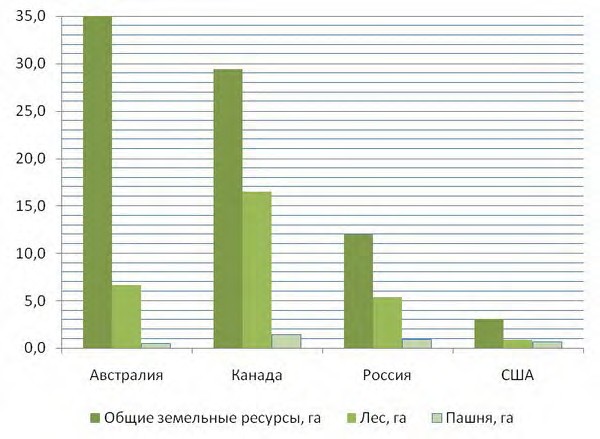 Сравнить страны по степени обеспеченности топливными ресурсами (углем).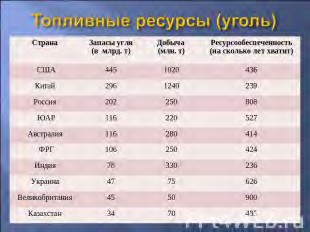 Сравнить страны по степени обеспеченности водными ресурсами.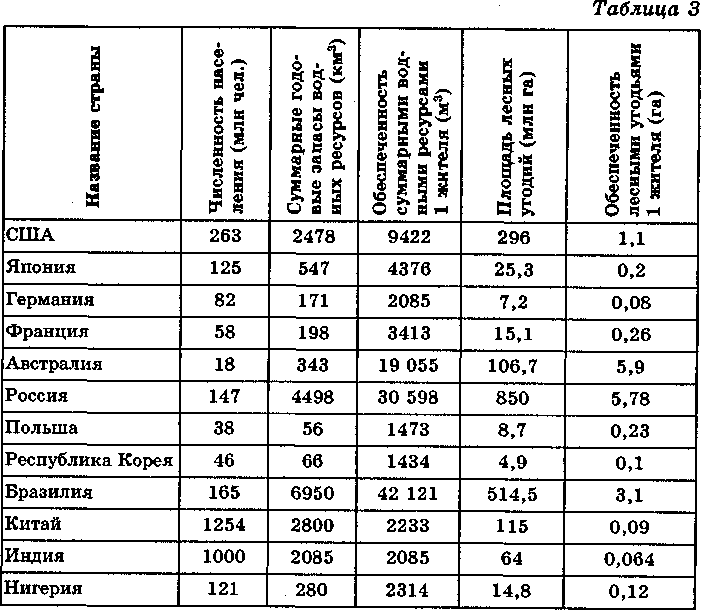 Сравнить страны по степени обеспеченности газом, железной рудой, ураном, никелем, золотом.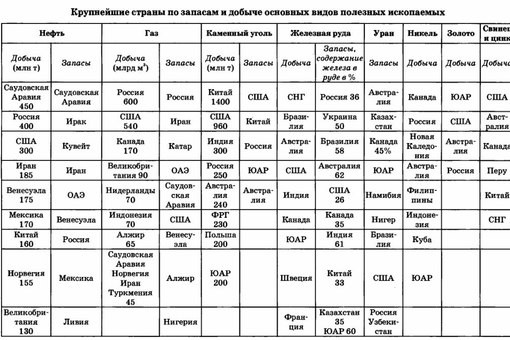 Используя имеющиеся статистические данные, заполните таблицу, рассчитайте ресурсообеспеченность на душу населения стран и регионов мира отдельными видами минеральных ресурсов, вычисления сделать по формуле:Р = З/Н, где Р – ресурсообеспеченность в годах, З – запасы, Н – численность населения страны.Выявите отдельные страны и группы стран с максимальными и минимальными показателями ресурсообеспеченности каждым видом минерального сырья.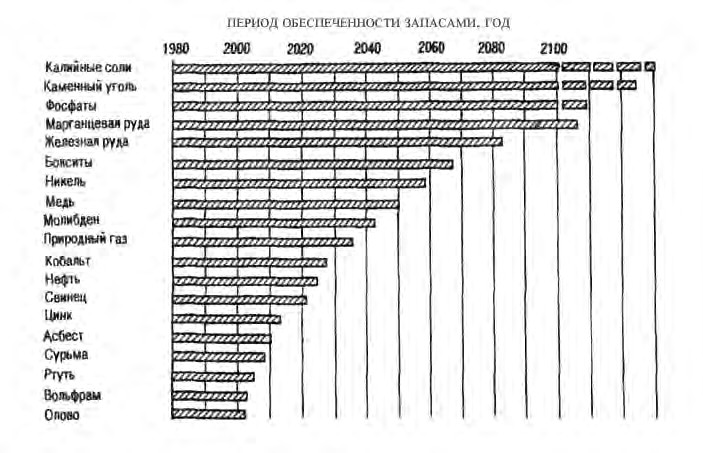 Сделайте вывод о ресурсообеспеченности отдельных стран мира видами минеральных ресурсов.Самостоятельная работа 3.Особенности распределения различных видов минеральных ресурсов по регионам и странам мира.Цель: раскрыть основные особенности размещения природных ресурсов, выделить главные районы их концентрации на земном шаре.Форма самостоятельной работы: работа с учебной литературой и картой атласа «Минеральные ресурсы»Задание 1. Подготовьте выступление на тему «Особенности распределения различных видов минеральных ресурсов по регионам и странам мира».Задание 2.Используйте  текст учебника на с. 28-30 (пункты 2); карту минеральных ресурсов мира  в атласе и таблицы 3.4,5 в «Приложениях», проанализируйте размещение топливных полезных ископаемых. Назовите страны, обладающие значительными запасами угля, нефти, крупнейшие их бассейны. Сделайте вывод на основе анализа?Самостоятельна работа  4. Типы природопользования в различных регионах и странах мира.Цель: сформировать понятие природопользование и характеризовать различные виды природопользования .                                                                   Форма самостоятельной работы: составление таблицы.Задание 1. Составьте  таблицу на тему «Типы природопользования в различных регионах и странах мира».Используйте  различные данные средств массовой информации, приведите по несколько примеров: А) положительных результатов природоохранной деятельности и осуществления экологической политики; Б) отрицательное воздействие антропогенных вмешательств в окружающую среду. Заполните  в форме таблицы.Таблица 1 «Типы природопользования в различных регионах и странах мира».Задание 2. Составьте  таблицу на тему «Типы природопользования в различных регионах и странах мира» (на примере города Череповца Вологодской области)1.Опираясь на знания экономической  географии  Вологодской области, приведите примеры рационального  и нерационального природопользования (на примере города Череповца Вологодской области). Заполните  в форме таблицы.Таблица 2 «Типы природопользования в различных регионах и странах мира».Тема «География населения мира»Практическая работа №6 «Оценка демографической ситуации и особенностей демографической политики в различных странах и регионах мира».Цель: Работа над формированием понятия «демографическая политика», формирование умения выявлять аспекты демографической политики для стран с разным типом воспроизводства населения.Задачи: 1) выяснить, какая демографическая ситуация сложилась в странах первого и второго типа воспроизводства. Сравнить полученные данные.2) определить, какие направления демографической политики преобладают в России и в Китае.Ход работы: Используя материал учебника, заполните таблицу:Демографическая ситуация.Направления демографической политики.Вывод по итогам выполнения практической работы.Практическая работа №7 «Оценка качества трудовых ресурсов в различных странах и регионах мира».Цель- оценить качество трудовых ресурсов в отдельных странах и регионах мира. Задания:1.Используя текст учебника Максаковского В.П. (стр. 64 - 67), рассказ учителя и дополнительную литературу, нанесите на контурную карту мира основные пути современных миграций населения;2.Синим цветом заштрихуйте страны с преобладанием эмиграции, а красным цветом – иммиграции населения и подпишите их названия;3.Обозначьте главные мировые регионы привлечения иностранной рабочей силы и напишите факторы их определяющие;4.Объясните причины наиболее крупных миграционных потоков;5.Сделайте вывод о различиях в современных миграционных процессах.6.Рассчитайте долю населения стран(ы) в возрасте 15-59 лет, которое составляет основу трудовых ресурсов государства. Заполните таблицу для выбранных стран (по образцу). Здесь приведен пример для Японии.а) доля населения среднего возраста: 100% - (15+21)% = 64%;б) разница между долей населения среднего возраста и долей ЭАН: (64-53)% = 11%.1.Используя расчетные данные о доле населения среднего возраста, постройте столбчатые диаграммы доли населения этой возрастной группы в сравниваемых странах.100% - все население страны 58% - средний мировой показатель доли населения среднего возраста (15-59 лет) 42% - доля ЭАН. Доля населения среднего возраста: среднемировой показатель – 58%; Европа – 60%; Азия – 57%; Англо-Америка – 60%; Латинская Америка – 55%; Америка –51%; Австралия и Океания – 62%.Какая из сравниваемых стран лучше обеспечена трудовыми ресурсами?Укажите причины, обусловившие в этой стране более высокую долю населения трудоспособного возрастаДоля населения среднего возраста (на середину 1990-х гг.): средне-мировой показатель – 58%; Европа – 60%; Азия – 57%; Англо-Америка – 60%; Латинская Америка – 55%; Америка – 51%; Австралия и Океания – 62%.Таблица.Самостоятельная работа 4 Особенности современного воспроизводства мирового населения.Цель: выявить закономерность динамики численности населения мира; сформировать  понятие «воспроизводство населения» и представление об особенностях его динамики.                                                                                          Форма самостоятельной работы: работа с учебной литературой и со статистическими материалами текста.Задание 1. Используйте  текст учебника с.57-61  и рисунок 13 охарактеризуйте по нему распространение первого и второго типа воспроизводства населения. Проанализируйте средние цифровые показатели («формулы») воспроизводства отдельных регионов, сравните их и объясните различия. Используйте также таблицы 12и 13 в «Приложениях».Задание 2. Подготовьте выступление на тему  «Особенности современного воспроизводства мирового населения».План.Численность населения мира и различие стран по числу жителей.Рост численности населения.Воспроизводство населения.Факторы, влияющие на естественный прирост.Два типа воспроизводства населения.Концепция демографического перехода.Задание 3(усложненное). По картам рождаемости и естественного прироста в атласе определите. Какие показатели можно считать   высокими, средними, низкими для отдельно взятой страны. Покажите на примере.Задание 4(творческое). Используйте данные таблицы 2 учебника, сравните динамику численности населения отдельных крупных регионов земного шара; рассчитайте, как изменяется их доля в общем населении Земли; объясните эти изменения. Добудьте из таблицы столько сведений, сколько возможно. Постройте в тетради диаграммы, отразите некоторые показатели на контурной карте. Сделайте вывод. Демографическая политика в Китае и Индии: цели, методы, результаты.     Цель: расширение знаний.                                                                                                        Форма самостоятельной работы: работа с Интернет –ресурсами.Задание 1. Подготовьте выступление  на тему «Демографическая политика в Китае и Индии: цели, методы, результаты».Современные международные миграции населения.Цель: расширить знания о масштабах современной миграции населения, виды миграции и  проблемы, связанные  в результате миграции.                                          Форма самостоятельной работы: работа с учебной литературой.Задание 1. Подготовьте выступление  на тему « Современные международные миграции населения».План.Миграция. Виды  миграции.Причины миграции.Основные миграционные потоки и центры трудовой  миграции.Трудовая миграция в России.Влияние миграции на структуру населения.Миграционные процессы в современной России.Особенности урбанизации в развивающихся странах.Цель: выявить особенности урбанизации в развивающихся странах мира.                   Форма самостоятельной работы: работа с учебной литературой.Задание 1. Подготовьте выступление  на тему «Особенности урбанизации в развивающихся странах».План.Урбанизация  приобретает новые формы.Быстрый рост городского населения в развивающихся странах.«Трущобная урбанизация»Кризис урбанизации в развивающихся странах мира.Пути решения проблем больших городов.Подготовка выступлений по одной из тем по выбору обучающихся: Тема «Мировое хозяйство»Практическая работа № 8 ОПРЕДЕЛЕНИЕ УРОВНЯ РАЗВИТИЯ ЧЕРНОЙ И ЦВЕТНОЙ МЕТАЛЛУРГИИ В РАЗЛИЧНЫХ СТРАНАХ МИРАЦель: научиться определять уровень развития черной и цветной металлургии в различных странах мира.Студент должен: уметь: работать с табличными данными, сравнивать и анализировать имеющиеся данные;знать: страны – лидеры в производстве и выплавке чугуна и стали,иметь сформированные компетенции: комплексный анализ материала учебника, справочных и статистических материалов с целью определения уровня развития черной и цветной металлургии в различных странах мира.Обеспеченность занятияРаздаточные материалы: данные методические рекомендации по выполнению практических заданий. Краткие теоретические материалы по теме практического занятияТаблица 3 Страны лидеры в выплавке чугуна и стали в 1950 г.Таблица 4 Страны лидеры в выплавке чугуна и стали в 2010 г.Таблица 5 Доля регионов в мировой выплавке стали, %Таблица 6 Мировое производство рафинированных цветных металлов, млн тСодержание отчёта по выполнению практического задания1. Напишите название, тему, цель практического занятия.2. Письменно выполните задания 1 – 3.Задание 1. Используя материалы таблиц 3 и 4, сделайте анализ изменения стран лидеров в производстве чугуна и стали, объясните, с чем это связано? Сформулируйте и запишите общий вывод о проделанной работе.Задание 2. Используя данные таблицы 5, постройте диаграмму изменения доли регионов в выплавке стали. Какие изменения произошли в объемах выплавки стали по регионам мира, с чем это связано. Приведите примеры стран лидеров по выплавке стали в регионах. Задание 3. Используя таблицу 6, постройте диаграмму динамики мирового производства рафинированных цветных металлов, объясните с чем связано увеличение объемов их получения? Рассчитайте, во сколько раз произошло увеличение объемов производства рафинированных цветных металлов, полученные результаты впишите в таблицу.Вопросы для закрепления теоретического материала практического занятияКакие страны мира обладают наиболее крупными запасами железных, марганцевых руд, коксующихся углей (по отдельности и в комплексе)?Вспомните значение понятий «материалоемкие», «трудоемкие», «наукоемкие» отрасли. К какому типу отраслей относится предприятия черной металлургии?Назовите основные факторы, влияющие на размещение е предприятий черной металлургии в настоящее время. Изменились ли факторы размещения за последние 50 лет?Растет или снижается роль цветной металлургии в наши дни? Роль и значение, каких цветных металлов растет особенно быстрыми темпами?Какие страны мира являются лидерами по добыче сырья для алюминиевой, медной и оловянной промышленности мира?Практическая работа№9  «Определение особенностей размещения различных отраслей мирового хозяйства».Цель работы: Усвоить подходы к определению принципов размещения отраслей и производства мирового хозяйства на примере анализа отраслей горнодобывающей промышленности.1.Закрепить и развить следующие умения:- работать и объяснять ресурсообеспеченность стран и регионов мира.- сравнивать и анализировать различные статистические материалы.- составлять контурные карты.Оборудование: географический атлас мира за 10 класс, контурная карта, цветные карандаши.Задание 1. Используйте материалы таблицы, на контурной карте мира отметьте традиционными специальными знаками первую 10- ку стран по добыче каменного и бурого угля, а так же бокситов и медных руд.Задание 2. В тетради для практических работ, используя в атласе разделы«Минеральные ресурсы мира», «Добывающая промышленность мира», заполните таблицу «Особенности размещения различных отраслей мирового хозяйства»Сделайте вывод по итогам выполнения практического занятияПрактическая работа №10 «Определение основных направлений международной торговли товарами и факторов, формирующих международную хозяйственную специализацию стран и регионов мира»Цель: Развитие умений комплексного использования материала учебника, справочных и статистических материалов с целью определения основных направлений международной торговли и факторов, определяющих международную специализацию стран и регионов мира.Ход занятия: Используя материал учебника и справочные материалы, выполните задания.Вариант 1.1.Используя карты атласа, текст учебника Максаковского В.П. (стр. 126-146) и справочную литературу, на контурной карте мира стрелками различного цвета нанесите пути транспортировки основных экспортных товаров Саудовской Аравии. (промышленной и с/х)2.Подпишите названия стран - основных потребителей этой продукции.3.Нанесите стрелками разного цвета основные пути импорта продукции.4. Подпишите названия основных стран – поставщиков Саудовской Аравии.Сделайте вывод о главных внешнеэкономических партнёрах Саудовской Аравии и о структуре её импорта и экспорта.Вариант 2.1.Используя карты атласа, текст учебника Максаковского В.П.( стр. 126-146) и справочную литературу, на контурной карте мира стрелками различного цвета нанесите пути транспортировки основных экспортных товаров Японии. (промышленной и с/х)2.Подпишите названия стран - основных потребителей японской продукции.3.Нанесите стрелками разного цвета основные пути японского импорта;4.Подпишите названия основных стран – поставщиков Японии.5.Сделайте вывод о главных внешнеэкономических партнёрах Японии и о структуре её импорта и экспорта.Общее задание:Выберите три страны Восточной Европы и дайте их характеристику по плану: План работы:Нанести на контурную карту границы выбранных стран.Нанести на карту с помощью условных знаков те ресурсы, которыми богаты выбранные страны.Стрелками различного цвета показать экспортируемую и импортируемую продукцию и сырье.Оценить возможность каждой страны обмениваться с другими странами своей продукцией, сырьем, трудовыми ресурсами.Вывод по итогам выполнения практической работы.Тема: География населения и хозяйства Зарубежной ЕвропыПрактическая работа№11 «Установление взаимосвязей между природно-ресурсным потенциалом различных территорий и размещением населения и хозяйства Зарубежной Европы»Цель - Развитие и конкретизация знаний учащихся о неравномерности социально- экономического развития отдельных регионов мира (районов внутри страны), о тесных взаимосвязях между размещением населения, хозяйства, природными условиями разных территорий.Ход занятия: Выберите один из субрегионов Европы, выполните предложенные задания:Вариант 1. Северная Европа. Вариант 2. Средняя Европа. Вариант 3. Южная Европа.Вариант 4. Восточная Европа.1.Используя текст учебника Максаковского В.П. , атлас, знания, полученные при изучении курса 7 класса и дополнительную литературу, в зависимости от номера варианта раскройте содержание предложенной схемы, для чего:а) выделите характерные черты экономико-географического положения;б) назовите особенности природных условий (рельефа и климата), влияющих на жизнь, быт и деятельность человека и развитие хозяйства региона;в) перечислите природные ресурсы, которыми обеспечен данный регион;г) опишите особенности размещения, состава, городского и сельского населения, трудовых ресурсов, жизни и деятельности населения региона и назовите крупнейшие города региона;д) назовите отрасли промышленной и сельскохозяйственной специализации региона;е) охарактеризуйте развитие транспорта и туризма в регионе.2.Сделайте вывод о влиянии природных условий и ресурсов на особенности жизни и быта населения и хозяйство региона.Вывод по итогам выполнения практической работы.Проверочная работа по теме «Зарубежная Европа»вариант.1. Найдите ошибку в перечне главных черт экономико-географического положения стран Европы:1) соседское положение; 2) приморское положение; 3) внутриконтинентальное положение.2.Наибольшими лесными ресурсами в зарубежной Европе обладают:1) Швеция и Финляндия; 2) Финляндия и Греция; 3) Греция и Португалия; 4) Португалия и Швеция.3.Наибольшее число иностранных рабочих среди всех стран зарубежной Европы имеет:1) Великобритания;	2) Германия;	3) Швейцария;	4) Швеция.4.Укажите самые крупные городские агломерации зарубежной Европы: 1) Парижская и Рурская; 2) Рурская и Мадридская; 3) Мадридская и Лондонская; 4) Лондонская и Парижская.5.Самый мощный в зарубежной Европе металлургический комбинат, ориентированный на использование импортных железной руды и угля и поэтому расположенный в морском порту, находится в:1)Германии;	2) Нидерландах;	3) Италии;	4) Польше.6.Установите соответствие:                 Страна                              ПодотраслФинляндия.                            А. Рыболовство.Исландия.                               Б. Молочное скотоводство.Польша.                                  В. КартофелеводствоГреция                                    Г. Субтропическое садоводство.7.Транспортная система зарубежной Европы выделяется в мире: 1) самой большой дальностью перевозок; 2) самой высокой густотой транспортной сети; 3) преобладанием железнодорожного транспорта; 4) отсутствием речного транспорта.8.Найдите ошибку в перечне стран-лидеров по развитию международного туризма  в зарубежной Европе:	1) Испания; 2) Румыния; 3) Италия; 4)  Франция.9.Старопромышленный район зарубежной Европы – это:1)Лондонский;  2) Южная Италия;	3) Рурский;	4) Парижский.10.Найдите ошибку в перечне стран, расположенных вне центральной оси развития зарубежной Европы:1)Португалия;	2) Греция;	3) Польша;	4) Бельгия.11.Выберите пару стран зарубежной Европы, входящих в один субрегион:1) Дания и Нидерланды; 2) Нидерланды и Португалия; 3) Португалия и Греция; 4) Греция и Дания.12.Самая большая по численности населения страна зарубежной Европы – это:1) Германия; 2) Франция; 3) Испания; 4) Польша.13.Наименьшая доля занятых в сельском хозяйстве характерна для стран:1) Северной Европы; 2) Западной Европы; 3) Восточной Европы; 4) Южной Европы.14. Выберите сельскохозяйственные продукты, экспортируемые из Южной Европы:1) цитрусовые, оливковое масло, вино;2)зерно, сахарная свекла, картофель;3)молоко, мясо, шерсть;4)мясные продукты, картофель, овощи.15.Главный морской порт Германии – это:1) Гамбург;	2) Бремен;	3) Роттердам;	4) Дуйсбург.Проверочная работа по теме «Зарубежная Европа».вариант.1.Найдите ошибку в перечне периодов 20 века, когда политическая карта зарубежной Европы претерпела существенные изменения:1) 1915 – 1925 гг.;	2) 1955 – 1965 гг.;	3) 1985 – 1995 гг.2.Крупными ресурсами каменного угля в зарубежной Европе обладают:1) Швеция и Польша;  2) Польша и Германия;	3) Германия и Италия; 4) Италия и Швеция.3.Наибольшую долю иностранных рабочих среди всех стран зарубежной Европы имеет:1) Великобритания; 2) Германия; 3) Швейцария; 4) Швеция.4.Языки, на которых говорит большинство населения зарубежной Европы, относятся к языковым группам:1) романской и славянской; 2) славянской и финно-угорской; 3) финно-угорской и германской;4) германской и романской.5.Укажите главную отрасль промышленности зарубежной Европы:1) топливная промышленность; 2) черная металлургия; 3) машиностроение; 4) легкая промышленность.6.Установите соответствие между странами зарубежной Европы и преобладающими в них отраслями сельского хозяйства:Страна	ОтрасльГермания.	А. Животноводство.Италия.	Б. Растениеводство.Испания.7.Самый крупный морской порт зарубежной Европы – это:1) Лондон;	2) Гамбург;	3) Роттердам;	4) Вена.8.Найдите ошибку в перечне главных финансовых центров зарубежной Европы:1) Афины;	2) Цюрих;	3) Лондон;	4) Люксембург.9.Отсталый аграрный район в зарубежной Европе – это:1) Лондонский;	2) Южная Италия;	3) Рурский;	4) Парижский.10.Найдите ошибку в перечне стран, расположенных в пределах центральной оси развития зарубежной Европы:1) Португалия;	2) Италия;	3) Нидерланды;	4) Германия.11.Выберите пару стран зарубежной Европы, входящих в один субрегион:1)  Австрия и Бельгия;	2) Бельгия и Польша; 3) Польша и Италия; 4) Италия и Австрия.12.Самая большая по площади страна зарубежной Европы – это:1) Германия;	2) Франция;	3) Испания;	4) Польша.13.Наибольшая доля занятых в сельском хозяйстве характерна для стран:1) Северной Европы;	2) Западной Европы;	3) Восточной Европы;	4) Южной Европы.14.Выберите сельскохозяйственные продукты, экспортируемые из Западной Европы:1)цитрусовые, оливковое масло, вино;2)зерно, мясные продукты, молочные продукты;3)шерсть, сахар, рыбопродукты;4)мясные продукты, чай, фрукты.15.Главный центр автомобилестроения Германии – это:1) Гамбург,	2) Берлин;	3) Вольфсбург;	4) Франкфурт-на-Майне.Ответы на тесты «Зарубежная Европа» 1 вариант.1 -3;  2- 1; 3- 2;  4- 4;  5- 3; 6-1Б, 2А, 3В; 4Г; 7-2; 8-2; 9-3; 10-4; 11-1; 12-1; 13-2;14-1; 15-1. 2 вариант.1-2; 2-2; 3-4; 4-4; 5-3; 6- 1А, 2Б, 3Б, 7-3; 8-1; 9-2; 10-1; 11-1; 12-2; 13-3; 14-2; 15-3.Подготовка выступлений по одной из тем ( по выбору обучающихся)Самостоятельная работа 7. «Горячие точки» на карте Зарубежной Европы.   Цель: расширение знаний о странах, где происходят военные конфликты и их причины.                                                                                                                        Форма самостоятельной работы: работа с  текстом учебника и дополнительным источникам информации.Задание 1. Подготовьте выступление на тему ««Горячие точки» на карте Зарубежной Европы».   	Задание 2. По  материалам периодической печати, радио- и телепередач, приведите яркие примеры, иллюстрирующие:А) Конфликтные ситуации, которые приводят  к их обострению.Практическое занятие №12ОПРЕДЕЛЕНИЕ ТЕРРИТОРИАЛЬНОЙ СТРУКТУРЫ ВНЕШНЕЙ ТОРГОВЛИ ТОВАРАМИ РОССИИЦель: изучить территориальную структуру внешней торговли товарами России.Студент должен: уметь: давать характеристику стране по плану;знать: государственные границы и связи России с другими странами;иметь сформированные компетенции: использование информационных технологий для решения научных и профессиональных задач.Обеспеченность занятияРаздаточные материалы: данные методические рекомендации по выполнению практических заданий, учебники по географии Е.В.Баранчиков (2014 г).Краткие теоретические материалы по теме практического занятияПлан характеристики территориальной структуры внешней торговли:Распределение внешнеэкономической деятельности по федеральным округам.Первая десятка субъектов РФ по объему внешней торговли.Роль Москвы во внешнеторговом обороте России.Регионы России в формировании внешнеторгового потенциала страны.Содержание отчёта по выполнению практического задания1. Напишите название, тему, цель практического занятия.2. Прочитайте краткие теоретические материалы по теме практического занятия, по плану опишите территориальную структуру внешней торговли товарами России:3. Сформулируйте и запишите вывод о проделанной работе.Вопросы для закрепления теоретического материала практического занятияПеречислите меры государственной финансовой поддержки экспорта.В каких федеральных округах сосредоточен наибольший процент российского внешнеторгового оборота?Назовите первую десятку субъектов РФ по объему внешней торговли.Перечислите страны- торговые партнеры России.Какие отрасли преобладают в импорте товаров России?Тема: Россия в современном мире.Практическая работа№13  «Определение роли России и ее отдельных регионов в международном географическом разделении труда».Цель: определить, какую роль играет Россия и ее отдельные регионы в международном географическом разделении труда.Задачи:1.Используя материалы учебника, установить значение понятия «Международное географическое разделение труда»2.Пользуясь материалами учебника и источниками дополнительной информации, выяснить роль отдельных регионов России в МГРТ. Составить краткий конспект.Самостоятельная работа 8. Особенности современного экономико-географического положения России.  Цель: выделите основные особенности современного  «Экономико- географическое положения России».                                                                       Форма самостоятельной работы: работа с  картой атласа.Задание  1.Используя материалы таблиц и текста учебника, составьте  краткую характеристику современного положения России в мировой экономике. Оцените ее перспективу. Внешняя торговля товарами России.Цель: дайте характеристику структуры экспорта и импорта России.                          Форма самостоятельной работы: работа с учебной литературой и Интернет –ресурсами над составлением конспекта.Задание 1. Используя материалы таблиц и текста учебника, составьте  краткую характеристику  структуры экспорта и импорта России в мировой экономике. Оцените ее перспективу.Тема: Географические аспекты современных глобальных проблем человечества.Практическая работа №14 «Использование географических карт для выявления регионов с неблагоприятной экологической ситуацией, а также географических аспектов других глобальных проблем человечества».Цель: научиться использовать географические карты для выявления регионов с неблагоприятной экологической ситуацией, а также географических аспектов других глобальных проблем человечества.Задания: 1) Используя учебник на стр. 351, установить значение понятия «глобальные проблемы».2)Заполнить таблицу.Самостоятельная работа 9.Глобальная проблема изменения климата. Цель: уяснить специфику экологических проблем, в частности о глобальной проблеме изменения климата.Форма самостоятельной работы: работа с учебной литературой и Интернет –ресурсами над составлением конспекта.Задание 1. Подготовьте выступление  для аудитории  на тему «Глобальная проблема изменения климата» или «Проблема «парникового эффекта» и возможные последствия на Земле». 2)Используя карты в атласе, указать регионы с неблагоприятной экологической ситуацией и предложить свои пути выхода из этих ситуаций.Вывод по итогам выполнения практического занятия.4. Контрольно-оценочные материалы для итоговой аттестации по учебной дисциплинеДифференцированный зачётЦель: оценка уровня усвоения знаний и умений студентов по учебной дисциплине «География».Форма: тестовая работа.Разделы учебной дисциплины, выносимые на дифференцированный зачёт:1.Общая характеристика мира 2.Региональная характеристика мира 3.Глобальные проблемы человечества.Знания, умения, проверяемые материалами дифференцированного зачёта:Студенты должны знать:1.Значение рассматриваемых понятий;2.Типологию стран по уровню социально-экономического развития, экономически развитые и развивающиеся страны;3.Формы правления и государственного	 устройства, монархии и республики, унитарные и федеративные государства;4.Численность и динамику населения мира, отдельных регионов и стран;5.Главные центры мирового хозяйства;6.Главные отрасти мировой промышленности и сельского хозяйства, закономерности их развития и размещения.7.Типологию глобальных экологических проблем.Уметь:1.Приводить примеры стран с различным географическим положением, самых больших по площади территории и по численности населения; относящихся к различным типам по уровню социально-экономического развития;2.Приводить примеры стран - крупнейших экспортеров,  импортеров и производителей промышленной и сельскохозяйственной продукции;3.Составлять характеристику одной из отраслей промышленности по плану.4.Характеризовать любую страну по установленному плану;5.Предлагать пути решения глобальных экологических проблем.Критерии и нормы оценки:Материалы дифференцированного зачёта:Вариант 1.Часть А.1.Главным объектом политической карты мира является… А) население;Б) хозяйство;В) страна (государство).2.Какие из перечисленных стран все три относятся к микрогосударствам?А) Монако, Андорра, Лихтенштейн; Б) Япония, Индия, Ватикан;В) Сейшельские острова, Тонга, Китай.3.Какая из перечисленных стран относится к полуостровной? А) Россия;Б) Индия;В) Конго.4.Какая из перечисленных стран не входит в группу «большая семерка»?А) Япония;Б) Италия;В) Индия.5.Какой показатель служит основным критерием при делении стран на экономически развитые, развивающиеся и страны с переходной экономикой?А) ВНП;Б) ВВП;В) СНГ.6.Сколько стран	в современном мире относится к группе «развивающиеся страны»?А) 300;Б) 17;В) 150.7.Соотношение между величиной природных ресурсов и размерами их использования называется…А) ресурсоизбыточность; Б) ресурсообеспеченность;В) ресурсозначимость.8.Какое из перечисленных государств относится к многонациональному?А) Испания; Б) Россия;В) Канада.9.Наиболее распространенной из всех мировых религий является… А) буддизм;Б) ислам;В) христианство.10.В структуре выработки электроэнергии в мире преобладают… А) ГЭС;Б) АЭС;В) ТЭС.11.Трубопроводный вид транспорта относится к… А) воздушному;Б) водному;В) сухопутному.12.Автомобили марки «FIAT» производят в … А) Германии;Б) Италии; В) Франции.13.Столицей Испании является… А) Париж;Б) Рим;В) Мадрид.14.Единственная страна в мире, занимающая целый континент… А) Индия;Б) Австралия;В) Индонезия.Часть Б.1.Приведите примеры экономически развитых стран и развивающихся стран. (по 5 стран из каждой группы)2.Перечислите все страны, относящиеся к группе «ключевые страны».3.Предложите пути решения проблемы использования ресурсов Мирового океана.4.Охарактеризуйте взаимосвязь между тектоническим строением и размещением полезных ископаемых на территории Зарубежной Европы.5.Определите, в чем состоят особенности высоких темпов развития промышленности Японии.6.Дайте комплексную характеристику США по установленному плану.Вариант 2.Часть А.1.Какая из перечисленных стран относится к группе «островные»?А) Испания;Б) Великобритания; В) Индия.2.Какая из перечисленных стран не относится к группе «ключевые страны»?А) Бразилия;Б) Португалия;В) Китай.3.Наука, изучающая процессы и явления, возникающие в окружающей природной среде в результате антропогенного вмешательства в нее, называется…А) геология;Б) география;В) геоэкология.4.Какое из перечисленных государств относится к двунациональным?А) Индия;Б) Бельгия;В) Россия.5.Средняя плотность населения Земли равна… А) 80 чел. на кв. км;Б) 47 чел. на кв. км; В) 64 чел. на кв. км.6.Автомобили марки «VOLVO» производят в… А) Франции;Б) ФРГ;В) Швеции.7.На каком континенте больше всего стран, отстающих от других регионов в экономическом развитии?А) Европа; Б) Азия;В) Африка.8.Укажите столицу США? А) Мехико;Б) Вашингтон;В) Лос- Анджелес.9.Страной с ярко выраженным приокеанским типом размещения населения и хозяйства является…А) Бразилия;Б) ФРГ;В) Франция.10.Главной отличительной чертой североамериканского города является… А) сохранение древних исторических зданий;Б) преобладание высотных зданий; В) старый тип застройки.11.Какое государство является вторым по площади государством мира после России?А) Индия;Б) Канада;В) Бразилия.12.Какой регион Африки является самой	отсталой	частью	всего развивающегося мира?А) Северная;Б) Тропическая;В) Южная.13.Самой многонациональной страной в мире является… А) Россия;Б) Китай;В) Индия.14.Столицей Чехии является: А) Прага;Б) Копенгаген; В) Вильнюс.Часть Б.1.Перечислите	страны, относящиеся к группе «внеевропейские экономически развитые»?2.Что такое «монархическая форма правления (монархия)»?3.Используя атлас по экономической и социальной географии мира, опишите особенности экономико-географического положения ФРГ.4.Дайте комплексную характеристику Индии по установленному плану.5.Охарактеризуйте текстильную отрасль промышленности США по плану.6.Перечислите глобальные проблемы человечества и возможные пути решения глобальной демографической проблемы.Ответы: Вариант 1.Вариант 2.Результаты обучения(освоенные умения, усвоенные знания)Основные показатели оценки результатовУ1 умение ясно, точно, грамотно излагать свои мысли в устной и письменной речи, понимать смысл поставленной задачи, выстраивать аргументацию, приводить аргументы и контраргументы;Умение правильно определять цели и задачи к практическим и контрольным работам.У2 умение ориентироваться в различных источниках	географической информации, критически оценивать и интерпретировать		информацию, получаемую из различных источников;Умение работать с картами, учебной и дополнительной литературой, пользоваться ресурсами Интернета.У3 умение самостоятельно оценивать и принимать решения, определяющие стратегию поведения, с учетом гражданских и нравственных ценностей;Умение	приводить	примеры	стран	данной группы, умение разделять эти 2 понятия.У4 умение устанавливать причинно- следственные	связи,	строить рассуждение,		умозаключение (индуктивное, дедуктивное и по аналогии) и делать аргументированные выводы;Умение устанавливать взаимосвязь между объектами или явлениями, самостоятельно делать соответствующие выводы.У5 владение умениями проведения наблюдений	за	отдельными географическими объектами, процессами и явлениями, их изменениями в результате природных и антропогенных воздействий;Умение наблюдать за антропогенным воздействием на атмосферу, гидросферу, биосферу, почву. Выявлять причины и последствия воздействия.У6 владение умениями использовать карты разного содержания для выявления	закономерностей		и тенденций,		получения	нового географического знания о природных социально-экономических		и экологических процессах и явлениях;Умение работать с тематическими картами, устанавливать закономерности.У7 владение умениями географического анализа и интерпретации разнообразной информации;Умение	анализировать	информацию, полученную из различных источниковУ8 владение умениями применять географические знания для объяснения и оценки разнообразных явлений и процессов, самостоятельного оценивания уровня безопасности окружающей среды, адаптации к изменению ее условий;Умение использовать географические знания и применять их в конкретных ситуациях.З1 осознанное владение логическими действиями определения понятий, обобщения, установления аналогий, классификации	на	основе самостоятельного выбора оснований и критериев;Знание сущности основных географических понятий: география, демография, политическая карта,	воспроизводство	населения, глобализация, республика, монархия.З2 представление о необходимости овладения географическими знаниями с целью формирования адекватного понимания особенностей развития современного мира;.Знать	особенности	современного	развития отдельных стран и регионов мира.З3 понимание места и роли географии в системе наук; представление об обширных междисциплинарных связях географии.Знать связь географии с другими науками, понимать место и роль географии в системе наук.З4	владение	представлениями	о современной географической науке, ееучастии в решении важнейших проблем человечестваЗнание основ современной географической науки, связь с другими науками в решении важнейших проблем.З5 владение географическим мышлением для определения географических аспектов природных, социально- экономических и экологических процессов и проблем;Знание и установление причин и последствий экономических и экологических проблем.З6	сформированность		системы комплексных	социальноориентированных	географических знаний	о	закономерностях	развитияУстановление взаимосвязей между природно- ресурсным потенциалом, размещением населения и хозяйства отдельных стран и регионов мира.природы, размещения населения и хозяйства, динамике и территориальных особенностях процессов, протекающих в географическом пространстве;З7 сформированность представлений и знаний об основных проблемах взаимодействия природы и общества, природных и социально-экономических аспектах экологических проблем.Знать особенности взаимодействия общества и природы, причины и последствия глобальных проблем.Формируемые компетенцииФормируемые компетенцииОК1.Понимать сущность и социальную значимость своей будущей профессии, проявлять к ней устойчивый интересОК 2.Организовывать собственную деятельность, исходя из цели и способов ее достижения, определенных руководителемОК 3.Анализировать рабочую ситуацию, осуществлять текущий и итоговый контроль, оценку и коррекцию собственной деятельности, нести ответственность за результаты своей работыОК 4.Осуществлять поиск информации, необходимой для эффективного выполнения профессиональных задачПоиск информации в научных текстах, исторических источниках, СМИ, ИнтернетеОК 5.Использовать информационно- коммуникационные технологии в профессиональной деятельности.ОК 6.Работать в коллективе и в команде, эффективнообщаться с коллегами, руководством,потребителямистепень развития и успешность применения коммуникационных способностей на практике (в общении с сокурсниками в ходе обучения);полнота, понимание и четкость представлений того, что успешность и результативность выполненной работы зависит от согласованности действий всех участников команды работающих;владение способами бесконфликтного общения и саморегуляции в коллективе;ПКРегулятивные	УУД	(для общеобразовательных дисциплин)Регулятивные - обеспечивают возможность управления познавательной и учебной деятельностью посредством постановки целей, планирования, контроля, коррекции своих действий, оценки успешности усвоения;Познавательные	УУД	(для общеобразовательных дисциплин)Познавательные - включают действия исследования, поиска, отбора и структурирования необходимой информации, моделирование изучаемого содержания;Коммуникативные	УУД	(для общеобразовательных дисциплин)Коммуникативные – обеспечивают возможности сотрудничества: умение слышать, слушать и понимать партнера, планировать и согласованно выполнять совместную деятельность, распределять роли, взаимно контролировать действия друг друга, уметь договариваться, вести дискуссию, правильно выражать свои мысли, оказывать поддержку друг другу и эффективно сотрудничать как с учителем, так и со сверстниками.Личностные УУД (для общеобразовательных дисциплин)Личностные - позволяют сделать учение осмысленным, увязывая их с реальными жизненными целями и ситуациями;Наименование элемента умений или знанийНаименование элемента умений или знанийТекущий контрольПромежуточная аттестацияУ1 умение ясно, точно, грамотно излагать свои мысли в устной и письменной речи, понимать смысл поставленной задачи, выстраивать аргументацию, приводить аргументы и контраргументы;Практические занятия, устный опросДифференцированный зачетУ2 умение ориентироваться в различных	источникахгеографической			информации, критически	оценивать	и интерпретировать		информацию, получаемую	из			различных источников;Практическое занятие, устный опросДифференцированный зачетУ3 умение самостоятельно оценивать и принимать решения, определяющие стратегию поведения, с учетом гражданских и нравственных ценностей;Практическое занятие, устный опросДифференцированный зачетУ4 умение устанавливать причинно- следственные связи, строить рассуждение,		умозаключение (индуктивное, дедуктивное и по аналогии)	и		делать аргументированные выводы;Практическое занятие, устный опрос.Дифференцированный зачетУ5 владение умениями проведения наблюдений за отдельными географическими	объектами, процессами и явлениями, их изменениями в результате природных и антропогенных воздействий;Устный опрос, практическое занятиеДифференцированный зачетУ6 владение умениями использовать карты разного содержания для выявления закономерностей и тенденций, получения нового географического знания о природныхсоциально-экономических	иПрактическое занятие, устный опросДифференцированный зачет№ задания1 вариант2 вариантЧАСТЬ I.ЧАСТЬ I.ЧАСТЬ I.1ВБ2ГеополитическоеЭкономическое3ГБ4БА5ВБ6ББ7БВ8АБ9ВВ10ГВ11БА12АГ13ГВ14ББ15АВ16ВВ17ГАЧАСТЬ II.ЧАСТЬ II.ЧАСТЬ II.11В2Б3А1Б2А3В21В2Б3Г4А1В2Б3Г4А3АВБГ4АБВАВ5ВЕАГ61А2В3Б1В2Б3АМесто в   миреСтранаРегионЗапасы, млрд т1БразилияЛатинская Америка342РоссияЕвропа, Азия273КанадаСеверная Америка264КитайАзия255АвстралияАвстралия216УкраинаЕвропа217СШАСеверная Америка178КазахстанАзия159ИндияАзия1310ЮАРАфрика9Название страныСтолицаНазвание материкаВенгрияБудапештНигерияИзраильТель-АвивЯпонияТокиоСШАНью-ЙоркБразилияАвстралияИндияКонтинентСамая большая по площади страна на континентеСтолицаАфрикаЕвразияСеверная АмерикаЮжная АмерикаАвстралияТИПЫ СТРАНСТРАНА1)наименее развитыеА)Австралия2)нефтеэкспортирующиеБ)Сомали3)«переселенческого» типаВ)КатарГ)Болгария1234СТРАНАБУКВА1)КолумбияА)А2)ЧилиБ)Б3)БоливияВ)ВГ)Г123B3 Установите соответствие между страной и ее столицей.СТРАНСло Б) ШвеСлоА	СТОЛИЦАвакия	1) Братиславайцария	2) Женевавения	3) Любляна4) БернА)ИндонезияБ)АнголаВ)МьянмаГ)МалиД)ПакистанЕ)Индия№ заданияОтветА13А22А32А43А53А63А73А81А91А101А112А123А132А142А152№ заданияОтветВ1БВАВ2АГБВ3143В4ВДЕМесто в миреСтранаРегионПлощадь территории, тыс. км2 (доля общей площади обитаемой суши, %)1РоссияЕвропа, Азия17075 (12,7)2КанадаСеверная Америка9972 (7,4)3КитайАзия9597 (7,2)4СШАСеверная Америка9363 (7,0)5БразилияЛатинская Америка8512 (6,4)6АвстралияАвстралия и Океания7687 (5,7)7ИндияАзия3 288 (2)8АргентинаЛатинская Америка2 777 (2,1)9КазахстанАзия2 717 (2,0)10СуданАфрика2 506 (1,9)10 крупнейших по площади территории стран мира10 крупнейших по площади территории стран мира73494 (54,8)Общая площадь обитаемой сушиОбщая площадь обитаемой суши134 000 (100)Место в миреСтранаРегионЧисленность населении млн чел. (доля населения мира, %)1КитайАзия1335 (20,0)2ИндияАзия1136 (17,0)3СШАСеверная Америка303 (4,5)4ИндонезияАзия226 (3,4)5БразилияЛатинская Америка188 (2,8)6ПакистанАзия163 (2,4)7БангладешАзия148 (2,2)8НигерияАфрика144 (2,2)9РоссияЕвропа, Азия143 (2,1)10ЯпонияАзия129 (1,9)11МексикаЛатинская Америка109 (1,6)11 стран мира с численностью населения свыше 100 млн чел.11 стран мира с численностью населения свыше 100 млн чел.4 024 (60,3)МирМирМир6 671 (100)Группы странГруппы странТипы странПримеры странПримеры странКритерий выделения в группуЭкономически развитые страныЭкономически развитые страны«Большая семерка» стран ЗападаСША, Япония, ФРГ, Франция, Великобритания, Италия, Канада.США, Япония, ФРГ, Франция, Великобритания, Италия, Канада.Отличаются наибольшими масштабами экономической и политической деятельностиМенее крупные страны Западной ЕвропыНидерланды, Швейцария, Швеция, Дания, БельгияНидерланды, Швейцария, Швеция, Дания, БельгияИграют большую, все возрастающую роль в мировых делах. ВВП примерно такой же, как в странах«большой семерки»Внеевропейские страныАвстралия, Новая Зеландия, ЮАР+Австралия, Новая Зеландия, ЮАР+Это доминионыВеликобритании, отличаютсяИзраильэкономическим и политическим своеобразием.Развивающиеся страныКлючевые страныКлючевые страныКлючевые страныИндия, Бразилия, Мексика, КитайОбладают очень большим природным, экономическим и людским потенциалом.Являются лидерами развивающегося мира.Некоторые развивающиеся страныНекоторые развивающиеся страныНекоторые развивающиеся страныАргентина, Уругвай, Чили, ВенесуэлаДостигли относительно высокого уровня экономического развития.Новые индустриальные страны (НИС)Новые индустриальные страны (НИС)Новые индустриальные страны (НИС)й эшелон: Корея, Сингапур, Тайвань, Гонконг.й эшелон: Малайзия, Тайланд, Индонезия, Филиппины.В 80-90 годы достигли скачка в развитии, получили название«азиатские тигры».Нефтеэкспортирующие страныНефтеэкспортирующие страныНефтеэкспортирующие страныСаудовская Аравия, Кувейт, Катар, ОАЭ, Ливия, Бруней.ВВП достигает 10-20 и даже 50 тыс. долларов«Классически» развивающиеся страны«Классически» развивающиеся страны«Классически» развивающиеся страныНекоторые страны Африки, Азии, Латинской Америки.Отстающие в своем развитии, ВВП менее 5000 долларов в год.Наименее развитые страныНаименее развитые страныНаименее развитые страныБангладеш, Непал, Афганистан, Йемен, Мали, Нигер, Чад, Эфиопия, Мозамбик, Гаити.В них преобладает потребительское с/х, почти нет обрабатывающей промышленности, 2/3 населения неграмотно, ВВПсоставляет 500-1500 долларов в год.Страны с переходной экономикой15 стран бывшегоСССР, 12постсоциалистических стран Центрально- Восточной Европы, Монголия.Завершается процесс перехода к рыночной экономике.12345678910111213141516171819202122232425BACCAACBDCABDEBADCDCDBAAD12345678910111213141516171819202122232425BCBCECBCCEEBCCDDAEEBABDAEСтранаЗапасы( млрд. тонн )Запасы( млрд. тонн )Запасы( млрд. тонн )Население (млн.Ресурсообеспеченность( тонн на душу населения)Ресурсообеспеченность( тонн на душу населения)Ресурсообеспеченность( тонн на душу населения)железные рудынефтьугольжелезные рудычеловек)нефтьугольжелезные рудыВесь мир139,717253946015Россия6,720071,0145Германия0,21112,982Китай3,927240,01275СаудовскаяАравия35,50020Индия0,62919,31015США3,044525,4280Канада0,75025,331Бразилия0,71249,3173ЮАР01309,442Австралия0,29023,419Рациональное природопользованиеНерациональное природопользованиеПриведите примеры: Например, применение безотходных технологии т дПриведите примеры: Например, вырубка леса и т. дРациональное природопользованиеНерациональное природопользованиеПриведите примеры: Например, Влияние хозяйственной деятельности города промышленных предприятий  на состояние окружающей среды: на состояние атмосферного воздуха, на состояние водных объектов, на почву.Приведите примеры: Например, меры по защите населения от радиоактивных излучений. Т .дСтраны первого типа воспроизводства населенияСтраны второго типа воспроизводства населенияХарактерные черты естественного движения населенияПримеры стран (по пять)Цель демографической политикиМероприятия, проводимые государством в рамках демографической политикиНаправления демографической политикиРоссияКитай1.(млн. чел.)возраста,%возраста,%возраста,%возраста,%изводст ватипу стран относи тсячисленности населения, %между долей средне го населе ния	и ЭАНСША26322221650Япония12515156421IРазвиты е5311Германи я8216162149Франция5819192045Австрал ия1821211550Россия14719196417IСреднер азвитые5014Польша3821211644Р. Корея4622221046Бразилия16530307IIСреднер азвитые47Китай125426261058Индия100036367IIРазвива ющиеся38Нигерия1214545431Доля населения среднего возраста по сравнениюДоля населения среднего возраста по сравнениюДоля населения среднего возраста по сравнениюДоля населения среднего возраста по сравнениюДоля населения среднего возраста по сравнениюДоля населения среднего возраста по сравнениюСо средним региональным показателемСо средним региональным показателемСо средним региональным показателемСо средним мировым показателемСо средним мировым показателемСо средним мировым показателемЯпония	Япония	Япония	Выше Выше Выше ВышеВышеВышеИндия Индия Индия Соответствует среднему показателю	Соответствует среднему показателю	Соответствует среднему показателю	НижеНижеНижеСтранаНаселениеНаселениемладшегоНаселениесреднегоНаселениепожилогоТипвоспроКкакомуДоля ЭАН вобщейРазница№ № Страна Страна млн т млн т № № Страна Страна млн тмлн тВыплавка чугуна Выплавка чугуна Выплавка чугуна Выплавка чугуна Выплавка стали  Выплавка стали  Выплавка стали  Выплавка стали  1 1 США США 59,4 59,4 1 1 США США 87,9 87,9 2 2 СССР СССР 19,2 19,2 2 2 СССР СССР 27,3 27,3 3 3 Китай Китай 12,6 12,6 3 3 Великобритания Великобритания 16,6 16,6 4 4 ФРГ ФРГ 11,2 11,2 4 4 ФРГ ФРГ 14,0 14,0 5 5 Великобритания Великобритания 9,8 9,8 5 5 Франция Франция 8,7 8,7 6 6 Франция Франция 7,7 7,7 6 6 Япония Япония 4,8 4,8 7 7 Бельгия Бельгия 3,7 3,7 7 7 Бельгия Бельгия 3,8 3,8 8 8 Люксембург Люксембург 2,5 2,5 8 8 Канада Канада 3,1 3,1 9 9 Канада Канада 2,2 2,2 9 9 Люксембург Люксембург 2,5 2,5 10 10 Япония Япония 2,2 2,2 10 10 Италия Италия 2,4 2,4 Мир Мир Мир Мир 144 144 Мир Мир Мир Мир 189 189 На 10 ведущих стран приходится 91% от всего мирового производства чугуна На 10 ведущих стран приходится 91% от всего мирового производства чугуна На 10 ведущих стран приходится 91% от всего мирового производства чугуна На 10 ведущих стран приходится 91% от всего мирового производства чугуна На 10 ведущих стран приходится 91% от всего мирового производства чугуна На 10 ведущих стран приходится 91% от всего мирового производства чугуна На 10 ведущих стран приходится 90% от всего мирового производства стали На 10 ведущих стран приходится 90% от всего мирового производства стали На 10 ведущих стран приходится 90% от всего мирового производства стали На 10 ведущих стран приходится 90% от всего мирового производства стали На 10 ведущих стран приходится 90% от всего мирового производства стали На 10 ведущих стран приходится 90% от всего мирового производства стали № Страна млн т № Страна млн тВыплавка чугуна Выплавка чугуна Выплавка стали  Выплавка стали  1 Китай 600,0 1 Китай 626,7 2 Япония 82,0 2 Япония 1096 3 Россия 48,0 3 США 80,5 4 Индия 39,0 4 Индия 68,3 5 Бразилия 32,0 5 Россия 66,9 6 Республика Корея 31,0 6 Республика Корея 58,4 7 США 29,0 7 ФРГ 43,8 8 ФРГ 29,0 8 Украина 33,4 9 Украина 26,0 9 Бразилия 32,9 10 Франция  10,0 10 Турция 291 Мир Мир 1000,0 Мир Мир 1414,0 На 10 ведущих стран приходится 92% от всего мирового производства чугуна На 10 ведущих стран приходится 92% от всего мирового производства чугуна На 10 ведущих стран приходится 92% от всего мирового производства чугуна На 10 ведущих стран приходится 81% от всего мирового производства стали На 10 ведущих стран приходится 81% от всего мирового производства стали На 10 ведущих стран приходится 81% от всего мирового производства стали Регионы 1950 1970 1990 2010 Зарубежная Европа 31,9 33,7 26,2 12,6 СССР/СНГ 14,4 19,5 19,8 7,7 Северная Америка 48,1 22,6 14,3 7,9 Центральная Америка и Южная Америка 0,5 1,6 3,8 3,2 Азия 4,1 20,6 33,0 67,1 Африка 0,4 0,9 1,8 1,1 Австралия и Океания 0,6 1,1 1,1 0,6 Металлы 1900 1930 1950 1960 1970 1980 1990 2010 Увеличение (в раз) Алюминий (выплавка первичного алюминия 0,01 0,3 2,0 5,7 11,0 15,3 18,1 41,4 Медь 0,5 1,6 2,9 4,3 7,6 9,3 10,7 16,2 Цинк 0,5 1,4 1,8 2,7 5,2 6,0 6,9 12,0 Свинец 0,9 1,7 1,6 2,4 3,2 3,6 5,2 4,1 Олово 0,1 0,18 0,18 0,15 0,18 0,25 0,21 0,26 Никель 0,01 0,07 0,2 0,3 0,4 0,6 0,8 1,55 Группа отраслейНазвание отраслиОсобенности размещенияотрасли1. ГорнодобывающаяА)Б)2. ПерерабатывающаяА)Б)Название страныФакторы, определяющие международную специализациюОтрасли международной специализацииПроизводственные связи с другими странам ЯпонияСаудовская АравияСШАРоссияИндияКитайНазвание глобальной проблемыВозможные пути решения проблемыДемографическаяЭкологическаяПроблема	мира	и	разоружения, предотвращения ядерной войныПродовольственнаяЭнергетическая и сырьеваяПроблема здоровья людейПроблема	использования	Мирового океанаМирное освоение космосаОценкаБаллы520-18417-15314-11210 и меньше№вопросаПравильный ответ1В2А3Б4В5Б6В7Б8Б9В10В11В12Б13В14Б15ЭРС: США, Япония, ФРГ, Франция, Великобритания.РС: Иран, Тайланд, Эфиопия, Египет, Чили.16Ключевые страны: Индия, Бразилия, Мексика, Китай.17Необходимо равномерно осваивать ресурсы Океана; рациональное океаническое природопользование.Производить очищение морской среды;Нельзя использовать Океан как арену военной активности;Сбалансированный, комплексный подход к богатствамОкеана, основанный на объединении усилий всего мировогосообщества.18Природные предпосылки для размещения промышленности Зарубежной Европы сложились под большим влиянием размещения полезных ископаемых. Их состав в северной (платформенной) и южной (складчатой) частях региона значительно отличается. В северной части распространены как рудные полезные ископаемые, связанные с Балтийским щитом и зоной герцинской складчатости, так и топливные, привязанные прежде всего к осадочному чехлу платформы и ее краевымпрогибам.19После энергетического и сырьевого кризисов середины 70-х годов в промышленности стал преобладать революционный путь развития.Все отрасли промышленности сформировались с учетом новейших достижений техники и технологии.Страна стала ограничивать рост энергоемких и металлоемких производств, зависящих от импорта топлива и сырья.Сказывается высокий уровень образования, профессиональной квалификации, трудолюбие, стремлениек постоянному техническому совершенству.20План характеристики США:Основные черты ЭГП.Хозяйственная оценка природных условий и ресурсов.Основные черты воспроизводства, структуры и размещения населения.Общая характеристика хозяйства.Основные черты размещения промышленности.Основные черты размещения сельского хозяйства.Основные черты географии транспорта.Главные экономические районы.Роль и география важнейших экономических связей. 10.Общий вывод, перспективы развития.По размерам территории США занимает 4 место в мире. Территория разделена на 3 части: основная территория, Аляска и Гавайские острова в Тихом океане. ЭГП весьма выгодное: наличие широкого фронта морских границ, прекрасных естественных гаваней, положение основной территории между двумя океанами. Сухопутные границы с Канадой и Мексикой.По численности населения США занимает 3 место в мире. Абсолютный годовой прирост населения составляет 2-2,5 млн. человек. 40% прироста благодаря иммиграции. В стране выделяется 3 главные этнические группы: американцы США,переходные иммигрантские группы, жители- аборигены. Средняяплотность населения 28 человек на кв. километр. (18 место в мире)Размещение населения определяется прежде всего географией городов. Почти 70% населения проживают на территории, занимающей всего 12,5% общей площади страны.США по масштабам производства намного опережают любую другую страну мира. Они входят в группу стран- лидеров. ВВП США достигает 10 трлн. Долларов (более 1/5 мирового ВВП). США занимают первое место в мире по объему промышленного производства, по уровню научно- технического потенциала и выпуску высокотехнологичной наукоемкой продукции, по развитию непроизводственной сферы, по финансовой мощи и степени воздействия на мирохозяйственные связи.По развитию всех видов транспорта США также превосходят любую другую страну. Транспортная система США (вместе с Канадой) образует особый североамериканский тип. Для нее характерны все виды транспорта, большие размеры перевозок грузов и пассажиров, большая дальность этих перевозок, особенно важная роль автомобильного транспорта.Природно-ресурсные предпосылки для развития промышленности в США очень благоприятны. Бассейны и месторождения полезных ископаемых широко распространены по всей стране.При взгляде на карту промышленности США нетрудно заметить, что все ведущие отрасли получили развитие во многих штатах. Но на таком фоне обычно резко выделяются 2-3 главных штата. Это относится к топливно- энергетической промышленности, черной металлургии. Размещение машиностроения в основных чертах совпадает с размещением городов и агломераций. Станкостроение сосредоточено в пределах Приозерного и Северо-Восточного мегалополисов. Химическая промышленность представлена во многих десятках центров. Текстильная промышленность- в южноатлантических штатах (ближе к районам дешевой рабочей силы, районам производства хлопка и синтетического волокна, рынкам сбыта. Сформировались промышленные районы и пояса. Страна обладает большими земельными ресурсами.Агроклиматические ресурсы также очень значительны. Профиль растениеводства определяют зерновые культуры. Профиль животноводства- разведение КРС. Широко разведение свиней и домашней птицы.Макрорайоны США: Северо- Восток, Средний Запад, Юг, Запад.№вопросаПравильный ответ1Б2Б3В4Б5Б6В7В8Б9А10Б11Б12Б13В14А15Внеевропейские ЭРС: Австралия, Новая Зеландия, ЮАР, Израиль.16Монархия- это такая форма правления, при которой главойгосударства является император, король, герцог, князь, султан и т. д. Эта верховная власть передается по наследству.17Важнейшая особенность ЭГП ФРГ- его центральность, расположение на перекрестке трансевропейских торгово - транспортных путей широтного и меридионального направлений, наличие широкого выхода к Балтийскому и Северному морям,возможность использовать международные реки Рейн и Дунай, сухопутное соседство с 9 странами.18Территория Индии по форме напоминает треугольник. С севера на юг страна протягивается на 3, 2 тыс., а с запада на восток- на 2,9 тыс. км. ЭГП Индии благоприятствует развитию хозяйства (положение страны на морских торговых путях).По численности населения Индия вторая страна мира после Китая. Этнический состав Индии исключительно разнообразен. Индия- самая многонациональная страна мира. Размещение населения отличается большой неравномерностью. Уровень урбанизации еще сравнительно невысок. Преобладающая часть населения Индии живет в деревнях.Индия остается страной очень больших контрастов. Мощные, оборудованные по последнему слову техники промышленные предприятия сочетаются с десятками тысяч мелких и мельчайших, использующих только ручной труд.В промышленности Индии занята 1/5 активного населения страны. Современная Индия теперь производит не только станки,тепловозы, автомобили, тракторы и телевизоры, но и новейшуюэлектронную технику. Главные отрасли легкой промышленности Индии- хлопчатобумажная и джутовая, а также швейная.В сельском хозяйстве занято 2/3 активного населения страны. Природные условия на большей части страны достаточно благоприятны для развития сельского хозяйства. Страна обладает значительным земельным фондом. В стране сформировались 2 главные земледельческие зоны: рисоводческая и пшеничная. В Индии сложилась такая территориальная структура хозяйства, которая отличает ее от большинства развивающихся стран. Встране нет единого доминирующего центра.19План характеристики отрасли промышленности:Значение отрасли и размеры ее продукции.Природные предпосылки для развития отрасли.Структура отрасли.Главные факторы, влияющие на размещение отрасли, и основные черты ее географии; отраслевые промышленные районы.Зависимость отрасли от экспорта и импорта.Общий вывод, перспективы развития.В стране благоприятные природно- ресурсные предпосылки для развития данной отрасли. Страна обладает большими земельными ресурсами и выгодной структурой земельного фонда.Агроклиматические ресурсы также очень значительны. Температурные условия позволяют выращивать здесь хлопчатник.Хлопчатник преобладает и является главной статьей экспорта. Текстильная промышленность в течение двух веков концентрировалась в североатлантических штатах. Но в последнее время произошла миграция этой отрасли в южноатлантические штаты, ближе к районам более дешевойрабочей силы, районам производства хлопка и синтетического волокна, рынкам сбыта20Глобальные проблемы: экологическая, демографическая, проблема мира и разоружения, предотвращения ядерной войны, продовольственная, энергетическая и сырьевая, проблема здоровья людей, проблема использования Мирового океана, мирное освоение Космоса.Пути решения демографической проблемы:должна проводиться демографическая политика;улучшение экономических и социальных условий людей.